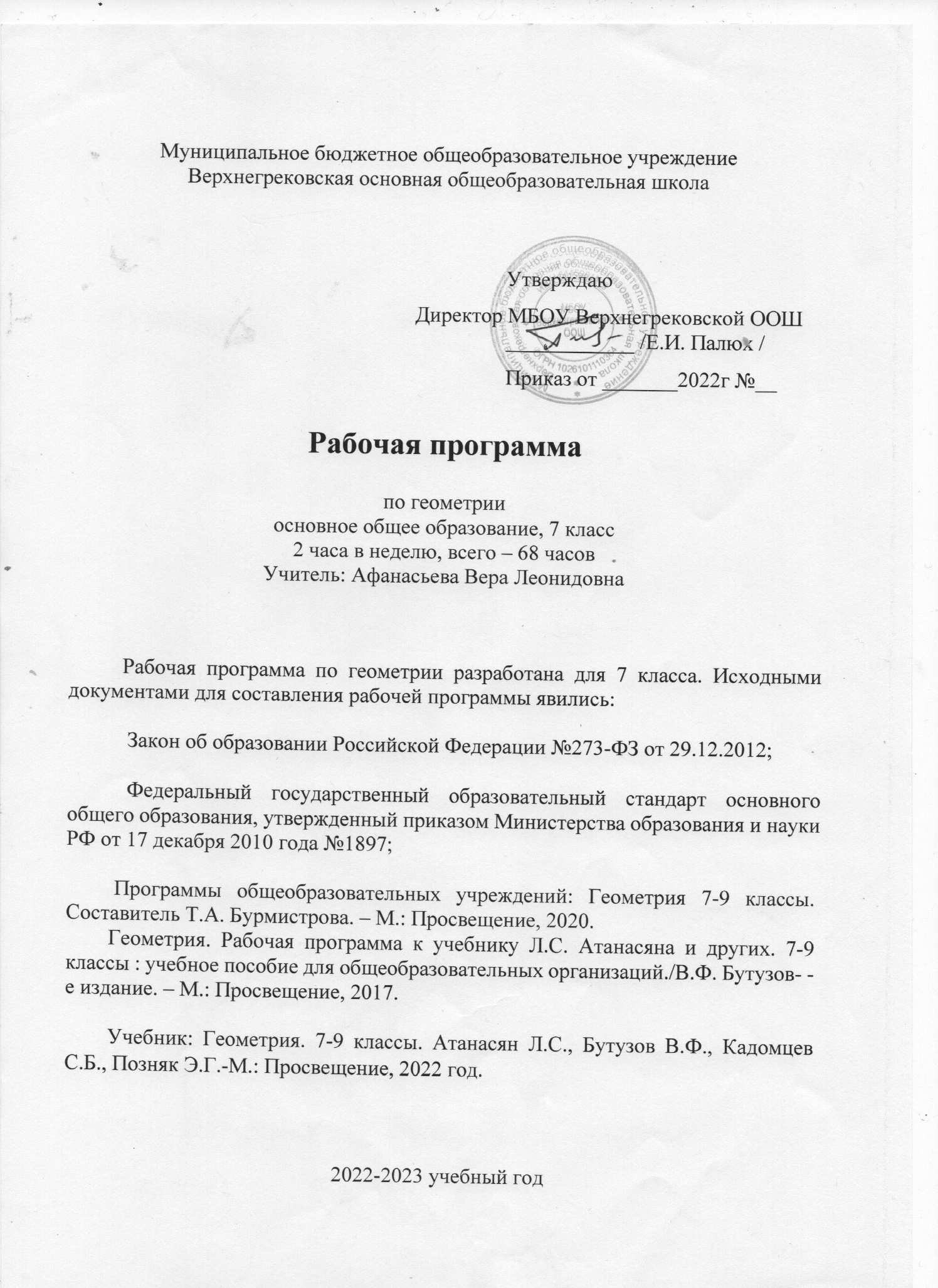 Муниципальное бюджетное общеобразовательное учреждение Верхнегрековская основная общеобразовательная школаУтверждаю                                                                Директор МБОУ Верхнегрековской ООШ____________ /Палюх Е.И. /Приказ от «  31  » августа 2022 г. №39.2Рабочая программапо геометрииосновное общее образование, 7 класс2 часа в неделю, всего – 68 часовУчитель: Афанасьева Вера ЛеонидовнаРабочая программа по геометрии разработана для 7 класса. Исходными документами для составления рабочей программы явились: Закон об образовании Российской Федерации №273-ФЗ от 29.12.2012; Федеральный государственный образовательный стандарт основного общего образования, утвержденный приказом Министерства образования и науки РФ от 17 декабря 2010 года №1897;         Программы общеобразовательных учреждений: Геометрия 7-9 классы. Составитель Т.А. Бурмистрова. – М.: Просвещение, 2014.        Геометрия. Рабочая программа к учебнику Л.С. Атанасяна и других. 7-9 классы : учебное пособие для общеобразовательных организаций./В.Ф. Бутузов- -е издание. – М.: Просвещение, 2017.        Учебник: Геометрия. 7-9 классы. Атанасян Л.С., Бутузов В.Ф., Кадомцев С.Б., Позняк Э.Г.-М.: Просвещение, 2014 год.2022-2023 учебный годСтруктура рабочей программыРаздел «Планируемые результаты освоения учебного предмета»Раздел «Содержание учебного предмета»Раздел «Календарно- тематическое планирование»Планируемые результаты освоения курса геометрии 7 классаПрограмма обеспечивает достижения следующих результатов освоения образовательной программы основного общего образования:личностные:формирование ответственного отношения к учению, готовности и способности обучающихся к саморазвитию и самообразованию на основе мотивации к обучению и познанию, выбору дальнейшего образования на базе ориентировки в мире профессий и профессиональных предпочтений, осознанному построению индивидуальной образовательной траектории с учетом устойчивых познавательных интересов;формирование целостного мировоззрения, соответствующего современному уровню развития науки и общественной практики;формирование коммуникативной компетентности и общении и сотрудничестве со сверстниками, старшими и младшими в образовательной, общественно полезной, учебно-исследовательской, творческой и других видах деятельности;умение ясно, точно, грамотно излагать свои мысли в устной и письменной речи, понимать смысл поставленной задачи, выстраивать аргументацию, приводить примеры и контрпримеры;критичность мышления, умение распознавать логически некорректные высказывания, отличать гипотезу от факта;креативность мышления, инициативу, находчивость, активность при решении геометрических задач;умение контролировать процесс и результат учебной математической деятельности;способность к эмоциональному восприятию математических объектов, задач, решений, рассуждений;метапредметные:регулятивные универсальные учебные действия:умение самостоятельно планировать альтернативные пути достижения целей, осознанно выбирать наиболее эффективные способы решения учебных и познавательных задач;умение осуществлять контроль по результату и способу действия на уровне произвольного внимания и вносить необходимые коррективы;умение адекватно оценивать правильность или ошибочность выполнения учебной задачи, ее объективную трудность и собственные возможности ее решения;понимание сущности алгоритмических предписаний и умение действовать в соответствии с предложенным алгоритмом;умение самостоятельно ставить цели, выбирать и создавать алгоритмы для решения учебных математических проблем;умение планировать и осуществлять деятельность, направленную на решение задач исследовательского характера;познавательные универсальные учебные действия:осознанное владение логическими действиями определения понятий, обобщения, установления аналогий, классификации на основе самостоятельного выбора оснований и критериев, установления родовидовых связей;умение устанавливать причинно-следственные связи, строить логическое рассуждение, умозаключение (индуктивное, дедуктивное и по аналогии) и выводы;умение создавать, применять и преобразовывать знаково-символические средства, модели и схемы для решения учебных и познавательных задач;формирование и развитие учебной и общепользовательской компетентности в области использования информационно-коммуникационных технологий (ИКТ-компетентности);формирование первоначальных представлений об идеях и о методах математики как универсальном языке науки и техники, средстве моделирования явлений и процессов;умение видеть математическую задачу в контексте проблемной ситуации в других дисциплинах, в окружающей жизни;умение находить в различных источниках информацию, необходимую для решения математических проблем, и представлять ее в понятной форме; принимать решение в условиях неполной и избыточной, точной и вероятностной информации;умение понимать и использовать математические средства наглядности (рисунки, чертежи, схемы и др.) для иллюстрации, интерпретации, аргументации;умение выдвигать гипотезы при решении учебных задач и понимать необходимость их проверки;умение применять индуктивные и дедуктивные способы рассуждений, видеть различные стратегии решения задач;коммуникативные универсальные учебные действия:умение организовывать учебное сотрудничество и совместную деятельность с учителем и сверстниками: определять цели, распределять функции и роли участников, общие способы работы;умение работать в группе: находить общее решение и разрешать конфликты на основе согласования позиций и учета интересов;слушать партнера;формулировать, аргументировать и отстаивать свое мнение;предметные:овладение базовым понятийным аппаратом по основным разделам содержания; представление об основных изучаемых понятиях (геометрическая фигура, величина) как важнейших математических моделях, позволяющих описывать и изучать реальные процессы и явления;умение работать с геометрическим текстом (анализировать, извлекать необходимую информацию), точно и грамотно выражать свои мысли в устной и письменной речи с применением математической терминологии и символики, использовать различные языки математики, проводить классификации, логические обоснования, доказательства математических утверждений;овладение навыками устных письменных, инструментальных вычислений;овладение геометрическим языком, умение использовать его для описания предметов окружающего мира, развитие пространственных представлений и изобразительных умений, приобретение навыков геометрических построений;усвоение систематических знаний о плоских фигурах и их свойствах, умение применять систематические знания о них для решения геометрических и практических задач;умение измерять длины отрезков, величины углов;умение применять изученные понятия, результаты, методы для решения задач практического характера и задач из смежных дисциплин с использованием при необходимости справочные материалы и технические средства.Начальные геометрические сведения.Планируемые результаты изучения по теме.Обучающийся научится:1) пользоваться языком геометрии для описания предметов окружающего мира и их взаимного расположения;2) распознавать и изображать на чертежах и рисунках геометрические фигуры и их конфигурации;3) находить значения длин линейных элементов фигур и их отношения, градусную меру углов от 0° до 180°, применяя определения, свойства и признаки фигур и их элементов, отношения фигур; 4) решать несложные задачи на построение, применяя основные алгоритмы построения с помощью циркуля и линейки.Обучающийся получит возможность научиться:1) решать задачи на доказательство, опираясь на изученные свойства фигур и отношений между ними и применяя изученные методы доказательств;2) решать несложные задачи на построение, применяя основные алгоритмы построения с помощью циркуля и линейки;3) исследовать свойства планиметрических фигур с помощью компьютерных программ;4) выполнять проекты по темам (по выбору).Треугольники.. Планируемые результаты изучения по теме.Обучающийся научится:1) строить с помощью чертежного угольника и транспортира медианы, высоты, биссектрисы прямоугольного треугольника;2) проводить исследования несложных ситуаций (сравнение элементов равнобедренного треугольника), формулировать гипотезы исследования, понимать необходимость ее проверки, доказательства, совместно работать в группе;3) переводить текст (формулировки) первого, второго, третьего признаков равенства треугольников в графический образ, короткой записи доказательства, применению для решения задач на выявление равных треугольников;4) выполнять алгоритмические предписания и инструкции (на примере построения биссектрисы, перпендикуляра, середины отрезка), овладевать азами графической культуры.Обучающийся получит возможность научиться:1) переводить текстовую информацию в графический образ и математическую модель, решать комбинированные задачи с использованием алгоритмов, записывать решения с помощью принятых условных обозначений;2) составлять конспект математического текста, выделять главное, формулировать определения по описанию математических объектов;3) проводить исследования ситуаций (сравнение элементов равнобедренного треугольника), формулировать гипотезы исследования, понимать необходимость ее проверки, доказательства, совместно работать в группе;4) проводить подбор информации к проектам, организовывать проектную деятельность и проводить её защиту.Параллельные прямые.Планируемые результаты изучения по теме.Обучающийся научится:1) передавать содержание материала в сжатом виде (конспект), структурировать материал, понимать специфику математического языка и работы с математической символикой;2) работать с готовыми предметными, знаковыми и графическими моделями для описания свойств и качеств изучаемых объектов;3) проводить классификацию объектов (параллельные, непараллельные прямые) по заданным признакам;4) использовать соответствующие инструменты для решения практических задач, точно выполнять инструкции;5) распределять свою работу, оценивать уровень владения материалом/Обучающийся получит возможность научиться:1) работать с готовыми графическими моделями для описания свойств и качеств изучаемых объектов, проводить классификацию объектов (углов, полученных при пересечении двух прямых) по заданным признакам;2) переводить текстовую информацию в графический образ и математическую модель, представлять информацию в сжатом виде (схематичная запись формулировки теоремы), проводить доказательные рассуждения, понимать специфику математического языка;3) объяснять изученные положения на самостоятельно подобранных примерах, проводить классификацию (на примере видов углов при двух параллельных и секущей) по выделенным признакам, доказательные рассуждения.Соотношения между сторонами и углами треугольника.Планируемые результаты изучения по теме.Обучающийся научится:1) проводить исследования несложных ситуаций (измерение углов треугольника и вычисление их суммы), формулировать гипотезу исследования, понимать необходимость ее проверки, совместно работать в группе;2) составлять конспект математического текста, выделять главное, формулировать определения по описанию математических объектов;3) осуществлять перевод понятий из печатного (текст) в графический образ (чертеж);4) приводить примеры, подбирать аргументы, вступать в речевое общение, участвовать в коллективной деятельности, оценивать работы других;5) различать факт, гипотезу, проводить доказательные рассуждения в ходе решения исследовательских задач на выявление соотношений углов прямоугольного треугольника;6) проводить исследования несложных ситуаций (сравнение прямоугольных треугольников), представлять результаты своего мини-исследования, выбирать соответствующий признак для сравнения, работать в группе.Обучающийся получит возможность научиться:1) переводить текстовую информацию в графический образ и математическую модель, решать комбинированные задачи с использованием 2–3 алгоритмов, проводить доказательные рассуждения в ходе презентации решения задач, составлять обобщающие таблицы;2) составлять конспект математического текста, выделять главное, формулировать определения по описанию математических объектов;3) осуществлять перевод понятий из текстовой формы в графическую.Содержание учебного предмета          В связи с праздничными днями в 2022-2023 году, календарным учебным графиком и расписанием уроков МБОУ Кривошлыковкой ООШ на 2022- 2023 учебный год произошло уплотнение учебного материала: тема «Повторение» уменьшена на 1 час,  поэтому программа по геометрии 7 класса будет пройдена не за 70 учебных часа, а за 68 учебных часов. 	3.Календарно-тематическое планированиеПринято:                                                                 Согласовано:на методическом совете                                       заместитель директора по УВР МБОУ Верхнегрековская ООШ                         МБОУ Верхнегрековская ООШ Протокол № 8                                                            ___________/Стецурина А.В../ от 31.08.20122г.                                                    от 31.08.2022 г  Протокол № 8                                                            №п/пНаименование темыОсновные виды учебной деятельности	Глава 1.Начальные геометрические сведения (10 часов)	Глава 1.Начальные геометрические сведения (10 часов)	Глава 1.Начальные геометрические сведения (10 часов)1.Прямая и отрезок.объяснять, что такое отрезок, луч, угол, какие фигуры называются равными, как сравниваются и измеряются отрезки и углы, что такое градус и градусная мера угла, какой угол называется прямым, тупым, острым, развёрнутым, что такое середина отрезка и биссектриса угла, какие углы называются смежными и какие вертикальными;- формулировать и обосновывать утверждения
о свойствах смежных и вертикальных углов;- объяснять, какие прямые называются перпендикулярными;- формулировать и обосновывать утверждение о свойстве двух прямых, перпендикулярных к третьей;- изображать и распознавать указанные простейшие фигуры на чертежах;- решать задачи, связанные с этими простейшими фигурами.2. Луч и угол.	объяснять, что такое отрезок, луч, угол, какие фигуры называются равными, как сравниваются и измеряются отрезки и углы, что такое градус и градусная мера угла, какой угол называется прямым, тупым, острым, развёрнутым, что такое середина отрезка и биссектриса угла, какие углы называются смежными и какие вертикальными;- формулировать и обосновывать утверждения
о свойствах смежных и вертикальных углов;- объяснять, какие прямые называются перпендикулярными;- формулировать и обосновывать утверждение о свойстве двух прямых, перпендикулярных к третьей;- изображать и распознавать указанные простейшие фигуры на чертежах;- решать задачи, связанные с этими простейшими фигурами.3.Сравнение отрезков и углов.объяснять, что такое отрезок, луч, угол, какие фигуры называются равными, как сравниваются и измеряются отрезки и углы, что такое градус и градусная мера угла, какой угол называется прямым, тупым, острым, развёрнутым, что такое середина отрезка и биссектриса угла, какие углы называются смежными и какие вертикальными;- формулировать и обосновывать утверждения
о свойствах смежных и вертикальных углов;- объяснять, какие прямые называются перпендикулярными;- формулировать и обосновывать утверждение о свойстве двух прямых, перпендикулярных к третьей;- изображать и распознавать указанные простейшие фигуры на чертежах;- решать задачи, связанные с этими простейшими фигурами.4.Измерение отрезков.объяснять, что такое отрезок, луч, угол, какие фигуры называются равными, как сравниваются и измеряются отрезки и углы, что такое градус и градусная мера угла, какой угол называется прямым, тупым, острым, развёрнутым, что такое середина отрезка и биссектриса угла, какие углы называются смежными и какие вертикальными;- формулировать и обосновывать утверждения
о свойствах смежных и вертикальных углов;- объяснять, какие прямые называются перпендикулярными;- формулировать и обосновывать утверждение о свойстве двух прямых, перпендикулярных к третьей;- изображать и распознавать указанные простейшие фигуры на чертежах;- решать задачи, связанные с этими простейшими фигурами.5.Измерение углов.объяснять, что такое отрезок, луч, угол, какие фигуры называются равными, как сравниваются и измеряются отрезки и углы, что такое градус и градусная мера угла, какой угол называется прямым, тупым, острым, развёрнутым, что такое середина отрезка и биссектриса угла, какие углы называются смежными и какие вертикальными;- формулировать и обосновывать утверждения
о свойствах смежных и вертикальных углов;- объяснять, какие прямые называются перпендикулярными;- формулировать и обосновывать утверждение о свойстве двух прямых, перпендикулярных к третьей;- изображать и распознавать указанные простейшие фигуры на чертежах;- решать задачи, связанные с этими простейшими фигурами.6.Решение задач «Измерение отрезков и углов»объяснять, что такое отрезок, луч, угол, какие фигуры называются равными, как сравниваются и измеряются отрезки и углы, что такое градус и градусная мера угла, какой угол называется прямым, тупым, острым, развёрнутым, что такое середина отрезка и биссектриса угла, какие углы называются смежными и какие вертикальными;- формулировать и обосновывать утверждения
о свойствах смежных и вертикальных углов;- объяснять, какие прямые называются перпендикулярными;- формулировать и обосновывать утверждение о свойстве двух прямых, перпендикулярных к третьей;- изображать и распознавать указанные простейшие фигуры на чертежах;- решать задачи, связанные с этими простейшими фигурами.7.Перпендикулярные прямые.объяснять, что такое отрезок, луч, угол, какие фигуры называются равными, как сравниваются и измеряются отрезки и углы, что такое градус и градусная мера угла, какой угол называется прямым, тупым, острым, развёрнутым, что такое середина отрезка и биссектриса угла, какие углы называются смежными и какие вертикальными;- формулировать и обосновывать утверждения
о свойствах смежных и вертикальных углов;- объяснять, какие прямые называются перпендикулярными;- формулировать и обосновывать утверждение о свойстве двух прямых, перпендикулярных к третьей;- изображать и распознавать указанные простейшие фигуры на чертежах;- решать задачи, связанные с этими простейшими фигурами.8.Перпендикулярные прямыеобъяснять, что такое отрезок, луч, угол, какие фигуры называются равными, как сравниваются и измеряются отрезки и углы, что такое градус и градусная мера угла, какой угол называется прямым, тупым, острым, развёрнутым, что такое середина отрезка и биссектриса угла, какие углы называются смежными и какие вертикальными;- формулировать и обосновывать утверждения
о свойствах смежных и вертикальных углов;- объяснять, какие прямые называются перпендикулярными;- формулировать и обосновывать утверждение о свойстве двух прямых, перпендикулярных к третьей;- изображать и распознавать указанные простейшие фигуры на чертежах;- решать задачи, связанные с этими простейшими фигурами.9.Решение задач по теме «Начальные геометрические сведения».объяснять, что такое отрезок, луч, угол, какие фигуры называются равными, как сравниваются и измеряются отрезки и углы, что такое градус и градусная мера угла, какой угол называется прямым, тупым, острым, развёрнутым, что такое середина отрезка и биссектриса угла, какие углы называются смежными и какие вертикальными;- формулировать и обосновывать утверждения
о свойствах смежных и вертикальных углов;- объяснять, какие прямые называются перпендикулярными;- формулировать и обосновывать утверждение о свойстве двух прямых, перпендикулярных к третьей;- изображать и распознавать указанные простейшие фигуры на чертежах;- решать задачи, связанные с этими простейшими фигурами.10.Контрольная работа № 1 по теме«Начальные геометрические сведения»объяснять, что такое отрезок, луч, угол, какие фигуры называются равными, как сравниваются и измеряются отрезки и углы, что такое градус и градусная мера угла, какой угол называется прямым, тупым, острым, развёрнутым, что такое середина отрезка и биссектриса угла, какие углы называются смежными и какие вертикальными;- формулировать и обосновывать утверждения
о свойствах смежных и вертикальных углов;- объяснять, какие прямые называются перпендикулярными;- формулировать и обосновывать утверждение о свойстве двух прямых, перпендикулярных к третьей;- изображать и распознавать указанные простейшие фигуры на чертежах;- решать задачи, связанные с этими простейшими фигурами.	Глава 2.Треугольники (17 часов)	Глава 2.Треугольники (17 часов)	Глава 2.Треугольники (17 часов)11.Треугольники	- объяснять, какая фигура называется треугольником, что такое вершины, стороны, углы и периметр треугольника, какой треугольник называется равнобедренным и какой равносторонним, какие треугольники называются равными;- изображать и распознавать на чертежах треугольники
и их элементы;- формулировать и доказывать теоремы о признаках равенства треугольников;- объяснять, какие отрезки называются медианой, биссектрисой и высотой треугольника;- формулировать и доказывать теорему о свойствах равнобедренного треугольника;- решать задачи, связанные с признаками равенства треугольников и свойствами равнобедренного треугольника;- формулировать определение окружности;- объяснять, что такое центр, радиус, хорда и диаметр окружности;- решать простейшие задачи на построение (построение угла, равного данному, построение биссектрисы угла, построение перпендикулярных прямых, построение середины отрезка) и более сложные задачи, использующие указанные простейшие;- сопоставлять полученный результат с условием задачи, анализировать возможные случаи.12.Первый признак равенства треугольников- объяснять, какая фигура называется треугольником, что такое вершины, стороны, углы и периметр треугольника, какой треугольник называется равнобедренным и какой равносторонним, какие треугольники называются равными;- изображать и распознавать на чертежах треугольники
и их элементы;- формулировать и доказывать теоремы о признаках равенства треугольников;- объяснять, какие отрезки называются медианой, биссектрисой и высотой треугольника;- формулировать и доказывать теорему о свойствах равнобедренного треугольника;- решать задачи, связанные с признаками равенства треугольников и свойствами равнобедренного треугольника;- формулировать определение окружности;- объяснять, что такое центр, радиус, хорда и диаметр окружности;- решать простейшие задачи на построение (построение угла, равного данному, построение биссектрисы угла, построение перпендикулярных прямых, построение середины отрезка) и более сложные задачи, использующие указанные простейшие;- сопоставлять полученный результат с условием задачи, анализировать возможные случаи.13.Первый признак равенства треугольников- объяснять, какая фигура называется треугольником, что такое вершины, стороны, углы и периметр треугольника, какой треугольник называется равнобедренным и какой равносторонним, какие треугольники называются равными;- изображать и распознавать на чертежах треугольники
и их элементы;- формулировать и доказывать теоремы о признаках равенства треугольников;- объяснять, какие отрезки называются медианой, биссектрисой и высотой треугольника;- формулировать и доказывать теорему о свойствах равнобедренного треугольника;- решать задачи, связанные с признаками равенства треугольников и свойствами равнобедренного треугольника;- формулировать определение окружности;- объяснять, что такое центр, радиус, хорда и диаметр окружности;- решать простейшие задачи на построение (построение угла, равного данному, построение биссектрисы угла, построение перпендикулярных прямых, построение середины отрезка) и более сложные задачи, использующие указанные простейшие;- сопоставлять полученный результат с условием задачи, анализировать возможные случаи.14.Медианы, биссектрисы и высоты треугольников.Перпендикуляр к прямой.- объяснять, какая фигура называется треугольником, что такое вершины, стороны, углы и периметр треугольника, какой треугольник называется равнобедренным и какой равносторонним, какие треугольники называются равными;- изображать и распознавать на чертежах треугольники
и их элементы;- формулировать и доказывать теоремы о признаках равенства треугольников;- объяснять, какие отрезки называются медианой, биссектрисой и высотой треугольника;- формулировать и доказывать теорему о свойствах равнобедренного треугольника;- решать задачи, связанные с признаками равенства треугольников и свойствами равнобедренного треугольника;- формулировать определение окружности;- объяснять, что такое центр, радиус, хорда и диаметр окружности;- решать простейшие задачи на построение (построение угла, равного данному, построение биссектрисы угла, построение перпендикулярных прямых, построение середины отрезка) и более сложные задачи, использующие указанные простейшие;- сопоставлять полученный результат с условием задачи, анализировать возможные случаи.15-Равнобедренный треугольник и его свойства.- объяснять, какая фигура называется треугольником, что такое вершины, стороны, углы и периметр треугольника, какой треугольник называется равнобедренным и какой равносторонним, какие треугольники называются равными;- изображать и распознавать на чертежах треугольники
и их элементы;- формулировать и доказывать теоремы о признаках равенства треугольников;- объяснять, какие отрезки называются медианой, биссектрисой и высотой треугольника;- формулировать и доказывать теорему о свойствах равнобедренного треугольника;- решать задачи, связанные с признаками равенства треугольников и свойствами равнобедренного треугольника;- формулировать определение окружности;- объяснять, что такое центр, радиус, хорда и диаметр окружности;- решать простейшие задачи на построение (построение угла, равного данному, построение биссектрисы угла, построение перпендикулярных прямых, построение середины отрезка) и более сложные задачи, использующие указанные простейшие;- сопоставлять полученный результат с условием задачи, анализировать возможные случаи.16.Свойства равнобедренного треугольника- объяснять, какая фигура называется треугольником, что такое вершины, стороны, углы и периметр треугольника, какой треугольник называется равнобедренным и какой равносторонним, какие треугольники называются равными;- изображать и распознавать на чертежах треугольники
и их элементы;- формулировать и доказывать теоремы о признаках равенства треугольников;- объяснять, какие отрезки называются медианой, биссектрисой и высотой треугольника;- формулировать и доказывать теорему о свойствах равнобедренного треугольника;- решать задачи, связанные с признаками равенства треугольников и свойствами равнобедренного треугольника;- формулировать определение окружности;- объяснять, что такое центр, радиус, хорда и диаметр окружности;- решать простейшие задачи на построение (построение угла, равного данному, построение биссектрисы угла, построение перпендикулярных прямых, построение середины отрезка) и более сложные задачи, использующие указанные простейшие;- сопоставлять полученный результат с условием задачи, анализировать возможные случаи.17Второй признак равенства треугольников.- объяснять, какая фигура называется треугольником, что такое вершины, стороны, углы и периметр треугольника, какой треугольник называется равнобедренным и какой равносторонним, какие треугольники называются равными;- изображать и распознавать на чертежах треугольники
и их элементы;- формулировать и доказывать теоремы о признаках равенства треугольников;- объяснять, какие отрезки называются медианой, биссектрисой и высотой треугольника;- формулировать и доказывать теорему о свойствах равнобедренного треугольника;- решать задачи, связанные с признаками равенства треугольников и свойствами равнобедренного треугольника;- формулировать определение окружности;- объяснять, что такое центр, радиус, хорда и диаметр окружности;- решать простейшие задачи на построение (построение угла, равного данному, построение биссектрисы угла, построение перпендикулярных прямых, построение середины отрезка) и более сложные задачи, использующие указанные простейшие;- сопоставлять полученный результат с условием задачи, анализировать возможные случаи.18.Второй признак равенства треугольников- объяснять, какая фигура называется треугольником, что такое вершины, стороны, углы и периметр треугольника, какой треугольник называется равнобедренным и какой равносторонним, какие треугольники называются равными;- изображать и распознавать на чертежах треугольники
и их элементы;- формулировать и доказывать теоремы о признаках равенства треугольников;- объяснять, какие отрезки называются медианой, биссектрисой и высотой треугольника;- формулировать и доказывать теорему о свойствах равнобедренного треугольника;- решать задачи, связанные с признаками равенства треугольников и свойствами равнобедренного треугольника;- формулировать определение окружности;- объяснять, что такое центр, радиус, хорда и диаметр окружности;- решать простейшие задачи на построение (построение угла, равного данному, построение биссектрисы угла, построение перпендикулярных прямых, построение середины отрезка) и более сложные задачи, использующие указанные простейшие;- сопоставлять полученный результат с условием задачи, анализировать возможные случаи.19.Третий признак равенства треугольников- объяснять, какая фигура называется треугольником, что такое вершины, стороны, углы и периметр треугольника, какой треугольник называется равнобедренным и какой равносторонним, какие треугольники называются равными;- изображать и распознавать на чертежах треугольники
и их элементы;- формулировать и доказывать теоремы о признаках равенства треугольников;- объяснять, какие отрезки называются медианой, биссектрисой и высотой треугольника;- формулировать и доказывать теорему о свойствах равнобедренного треугольника;- решать задачи, связанные с признаками равенства треугольников и свойствами равнобедренного треугольника;- формулировать определение окружности;- объяснять, что такое центр, радиус, хорда и диаметр окружности;- решать простейшие задачи на построение (построение угла, равного данному, построение биссектрисы угла, построение перпендикулярных прямых, построение середины отрезка) и более сложные задачи, использующие указанные простейшие;- сопоставлять полученный результат с условием задачи, анализировать возможные случаи.20. Третий признак равенства треугольников- объяснять, какая фигура называется треугольником, что такое вершины, стороны, углы и периметр треугольника, какой треугольник называется равнобедренным и какой равносторонним, какие треугольники называются равными;- изображать и распознавать на чертежах треугольники
и их элементы;- формулировать и доказывать теоремы о признаках равенства треугольников;- объяснять, какие отрезки называются медианой, биссектрисой и высотой треугольника;- формулировать и доказывать теорему о свойствах равнобедренного треугольника;- решать задачи, связанные с признаками равенства треугольников и свойствами равнобедренного треугольника;- формулировать определение окружности;- объяснять, что такое центр, радиус, хорда и диаметр окружности;- решать простейшие задачи на построение (построение угла, равного данному, построение биссектрисы угла, построение перпендикулярных прямых, построение середины отрезка) и более сложные задачи, использующие указанные простейшие;- сопоставлять полученный результат с условием задачи, анализировать возможные случаи.21.Окружность. Задачи на построение- объяснять, какая фигура называется треугольником, что такое вершины, стороны, углы и периметр треугольника, какой треугольник называется равнобедренным и какой равносторонним, какие треугольники называются равными;- изображать и распознавать на чертежах треугольники
и их элементы;- формулировать и доказывать теоремы о признаках равенства треугольников;- объяснять, какие отрезки называются медианой, биссектрисой и высотой треугольника;- формулировать и доказывать теорему о свойствах равнобедренного треугольника;- решать задачи, связанные с признаками равенства треугольников и свойствами равнобедренного треугольника;- формулировать определение окружности;- объяснять, что такое центр, радиус, хорда и диаметр окружности;- решать простейшие задачи на построение (построение угла, равного данному, построение биссектрисы угла, построение перпендикулярных прямых, построение середины отрезка) и более сложные задачи, использующие указанные простейшие;- сопоставлять полученный результат с условием задачи, анализировать возможные случаи.22.Задачи на построение. Построение циркулем и линейкой.- объяснять, какая фигура называется треугольником, что такое вершины, стороны, углы и периметр треугольника, какой треугольник называется равнобедренным и какой равносторонним, какие треугольники называются равными;- изображать и распознавать на чертежах треугольники
и их элементы;- формулировать и доказывать теоремы о признаках равенства треугольников;- объяснять, какие отрезки называются медианой, биссектрисой и высотой треугольника;- формулировать и доказывать теорему о свойствах равнобедренного треугольника;- решать задачи, связанные с признаками равенства треугольников и свойствами равнобедренного треугольника;- формулировать определение окружности;- объяснять, что такое центр, радиус, хорда и диаметр окружности;- решать простейшие задачи на построение (построение угла, равного данному, построение биссектрисы угла, построение перпендикулярных прямых, построение середины отрезка) и более сложные задачи, использующие указанные простейшие;- сопоставлять полученный результат с условием задачи, анализировать возможные случаи.23Задачи на построение. Построение циркулем и линейкой.- объяснять, какая фигура называется треугольником, что такое вершины, стороны, углы и периметр треугольника, какой треугольник называется равнобедренным и какой равносторонним, какие треугольники называются равными;- изображать и распознавать на чертежах треугольники
и их элементы;- формулировать и доказывать теоремы о признаках равенства треугольников;- объяснять, какие отрезки называются медианой, биссектрисой и высотой треугольника;- формулировать и доказывать теорему о свойствах равнобедренного треугольника;- решать задачи, связанные с признаками равенства треугольников и свойствами равнобедренного треугольника;- формулировать определение окружности;- объяснять, что такое центр, радиус, хорда и диаметр окружности;- решать простейшие задачи на построение (построение угла, равного данному, построение биссектрисы угла, построение перпендикулярных прямых, построение середины отрезка) и более сложные задачи, использующие указанные простейшие;- сопоставлять полученный результат с условием задачи, анализировать возможные случаи.24.Решение задач на применение признаков равенства треугольников- объяснять, какая фигура называется треугольником, что такое вершины, стороны, углы и периметр треугольника, какой треугольник называется равнобедренным и какой равносторонним, какие треугольники называются равными;- изображать и распознавать на чертежах треугольники
и их элементы;- формулировать и доказывать теоремы о признаках равенства треугольников;- объяснять, какие отрезки называются медианой, биссектрисой и высотой треугольника;- формулировать и доказывать теорему о свойствах равнобедренного треугольника;- решать задачи, связанные с признаками равенства треугольников и свойствами равнобедренного треугольника;- формулировать определение окружности;- объяснять, что такое центр, радиус, хорда и диаметр окружности;- решать простейшие задачи на построение (построение угла, равного данному, построение биссектрисы угла, построение перпендикулярных прямых, построение середины отрезка) и более сложные задачи, использующие указанные простейшие;- сопоставлять полученный результат с условием задачи, анализировать возможные случаи.25.Решение задач на применение признаков равенства треугольников- объяснять, какая фигура называется треугольником, что такое вершины, стороны, углы и периметр треугольника, какой треугольник называется равнобедренным и какой равносторонним, какие треугольники называются равными;- изображать и распознавать на чертежах треугольники
и их элементы;- формулировать и доказывать теоремы о признаках равенства треугольников;- объяснять, какие отрезки называются медианой, биссектрисой и высотой треугольника;- формулировать и доказывать теорему о свойствах равнобедренного треугольника;- решать задачи, связанные с признаками равенства треугольников и свойствами равнобедренного треугольника;- формулировать определение окружности;- объяснять, что такое центр, радиус, хорда и диаметр окружности;- решать простейшие задачи на построение (построение угла, равного данному, построение биссектрисы угла, построение перпендикулярных прямых, построение середины отрезка) и более сложные задачи, использующие указанные простейшие;- сопоставлять полученный результат с условием задачи, анализировать возможные случаи.26Решение задач на применение признаков равенства треугольников- объяснять, какая фигура называется треугольником, что такое вершины, стороны, углы и периметр треугольника, какой треугольник называется равнобедренным и какой равносторонним, какие треугольники называются равными;- изображать и распознавать на чертежах треугольники
и их элементы;- формулировать и доказывать теоремы о признаках равенства треугольников;- объяснять, какие отрезки называются медианой, биссектрисой и высотой треугольника;- формулировать и доказывать теорему о свойствах равнобедренного треугольника;- решать задачи, связанные с признаками равенства треугольников и свойствами равнобедренного треугольника;- формулировать определение окружности;- объяснять, что такое центр, радиус, хорда и диаметр окружности;- решать простейшие задачи на построение (построение угла, равного данному, построение биссектрисы угла, построение перпендикулярных прямых, построение середины отрезка) и более сложные задачи, использующие указанные простейшие;- сопоставлять полученный результат с условием задачи, анализировать возможные случаи.27Контрольная работа №2.по теме «Треугольники».	Глава 3. Параллельные прямые (13 часов)	Глава 3. Параллельные прямые (13 часов)	Глава 3. Параллельные прямые (13 часов)28Определение параллельных прямыхПризнаки параллельности двух прямых. - формулировать определение параллельных прямых;- объяснять с помощью рисунка, какие углы,образованные при пересечении двух прямых секущей, называются накрест лежащими, какие односторонними
и какие соответственными;- формулировать и доказывать теоремы, выражающие признаки параллельности двух прямых;- объяснять, что такое аксиомы геометрии и какие аксиомы уже использовались ранее;- формулировать аксиому параллельных прямых
и выводить следствия из нее;- формулировать и доказывать теоремы о свойствах параллельных прямых, обратные теоремам о признаках параллельности, связанных с накрест лежащими, соответственными и односторонними углами, в связи с этим объяснять, что такое условие и заключение теоремы,
какая теорема называется обратной по отношению
к данной теореме;- объяснять, в чём заключается метод доказательства
от противного;- приводить примеры использования этого метода;- решать задачи на вычисление, доказательство и построение, связанные с параллельными прямыми.29Признаки параллельности двух прямых- формулировать определение параллельных прямых;- объяснять с помощью рисунка, какие углы,образованные при пересечении двух прямых секущей, называются накрест лежащими, какие односторонними
и какие соответственными;- формулировать и доказывать теоремы, выражающие признаки параллельности двух прямых;- объяснять, что такое аксиомы геометрии и какие аксиомы уже использовались ранее;- формулировать аксиому параллельных прямых
и выводить следствия из нее;- формулировать и доказывать теоремы о свойствах параллельных прямых, обратные теоремам о признаках параллельности, связанных с накрест лежащими, соответственными и односторонними углами, в связи с этим объяснять, что такое условие и заключение теоремы,
какая теорема называется обратной по отношению
к данной теореме;- объяснять, в чём заключается метод доказательства
от противного;- приводить примеры использования этого метода;- решать задачи на вычисление, доказательство и построение, связанные с параллельными прямыми.30Признаки параллельности двух прямых. Решение задач- формулировать определение параллельных прямых;- объяснять с помощью рисунка, какие углы,образованные при пересечении двух прямых секущей, называются накрест лежащими, какие односторонними
и какие соответственными;- формулировать и доказывать теоремы, выражающие признаки параллельности двух прямых;- объяснять, что такое аксиомы геометрии и какие аксиомы уже использовались ранее;- формулировать аксиому параллельных прямых
и выводить следствия из нее;- формулировать и доказывать теоремы о свойствах параллельных прямых, обратные теоремам о признаках параллельности, связанных с накрест лежащими, соответственными и односторонними углами, в связи с этим объяснять, что такое условие и заключение теоремы,
какая теорема называется обратной по отношению
к данной теореме;- объяснять, в чём заключается метод доказательства
от противного;- приводить примеры использования этого метода;- решать задачи на вычисление, доказательство и построение, связанные с параллельными прямыми.31Признаки параллельности двух прямых. Решение задач- формулировать определение параллельных прямых;- объяснять с помощью рисунка, какие углы,образованные при пересечении двух прямых секущей, называются накрест лежащими, какие односторонними
и какие соответственными;- формулировать и доказывать теоремы, выражающие признаки параллельности двух прямых;- объяснять, что такое аксиомы геометрии и какие аксиомы уже использовались ранее;- формулировать аксиому параллельных прямых
и выводить следствия из нее;- формулировать и доказывать теоремы о свойствах параллельных прямых, обратные теоремам о признаках параллельности, связанных с накрест лежащими, соответственными и односторонними углами, в связи с этим объяснять, что такое условие и заключение теоремы,
какая теорема называется обратной по отношению
к данной теореме;- объяснять, в чём заключается метод доказательства
от противного;- приводить примеры использования этого метода;- решать задачи на вычисление, доказательство и построение, связанные с параллельными прямыми.32Об аксиомах геометрии. Аксиома параллельных прямых- формулировать определение параллельных прямых;- объяснять с помощью рисунка, какие углы,образованные при пересечении двух прямых секущей, называются накрест лежащими, какие односторонними
и какие соответственными;- формулировать и доказывать теоремы, выражающие признаки параллельности двух прямых;- объяснять, что такое аксиомы геометрии и какие аксиомы уже использовались ранее;- формулировать аксиому параллельных прямых
и выводить следствия из нее;- формулировать и доказывать теоремы о свойствах параллельных прямых, обратные теоремам о признаках параллельности, связанных с накрест лежащими, соответственными и односторонними углами, в связи с этим объяснять, что такое условие и заключение теоремы,
какая теорема называется обратной по отношению
к данной теореме;- объяснять, в чём заключается метод доказательства
от противного;- приводить примеры использования этого метода;- решать задачи на вычисление, доказательство и построение, связанные с параллельными прямыми.33Об аксиомах геометрии. Аксиома параллельных прямых- формулировать определение параллельных прямых;- объяснять с помощью рисунка, какие углы,образованные при пересечении двух прямых секущей, называются накрест лежащими, какие односторонними
и какие соответственными;- формулировать и доказывать теоремы, выражающие признаки параллельности двух прямых;- объяснять, что такое аксиомы геометрии и какие аксиомы уже использовались ранее;- формулировать аксиому параллельных прямых
и выводить следствия из нее;- формулировать и доказывать теоремы о свойствах параллельных прямых, обратные теоремам о признаках параллельности, связанных с накрест лежащими, соответственными и односторонними углами, в связи с этим объяснять, что такое условие и заключение теоремы,
какая теорема называется обратной по отношению
к данной теореме;- объяснять, в чём заключается метод доказательства
от противного;- приводить примеры использования этого метода;- решать задачи на вычисление, доказательство и построение, связанные с параллельными прямыми.34Свойства параллельных прямых- формулировать определение параллельных прямых;- объяснять с помощью рисунка, какие углы,образованные при пересечении двух прямых секущей, называются накрест лежащими, какие односторонними
и какие соответственными;- формулировать и доказывать теоремы, выражающие признаки параллельности двух прямых;- объяснять, что такое аксиомы геометрии и какие аксиомы уже использовались ранее;- формулировать аксиому параллельных прямых
и выводить следствия из нее;- формулировать и доказывать теоремы о свойствах параллельных прямых, обратные теоремам о признаках параллельности, связанных с накрест лежащими, соответственными и односторонними углами, в связи с этим объяснять, что такое условие и заключение теоремы,
какая теорема называется обратной по отношению
к данной теореме;- объяснять, в чём заключается метод доказательства
от противного;- приводить примеры использования этого метода;- решать задачи на вычисление, доказательство и построение, связанные с параллельными прямыми.35Свойства параллельных прямых- формулировать определение параллельных прямых;- объяснять с помощью рисунка, какие углы,образованные при пересечении двух прямых секущей, называются накрест лежащими, какие односторонними
и какие соответственными;- формулировать и доказывать теоремы, выражающие признаки параллельности двух прямых;- объяснять, что такое аксиомы геометрии и какие аксиомы уже использовались ранее;- формулировать аксиому параллельных прямых
и выводить следствия из нее;- формулировать и доказывать теоремы о свойствах параллельных прямых, обратные теоремам о признаках параллельности, связанных с накрест лежащими, соответственными и односторонними углами, в связи с этим объяснять, что такое условие и заключение теоремы,
какая теорема называется обратной по отношению
к данной теореме;- объяснять, в чём заключается метод доказательства
от противного;- приводить примеры использования этого метода;- решать задачи на вычисление, доказательство и построение, связанные с параллельными прямыми.36Свойства параллельных прямых. Решение задач- формулировать определение параллельных прямых;- объяснять с помощью рисунка, какие углы,образованные при пересечении двух прямых секущей, называются накрест лежащими, какие односторонними
и какие соответственными;- формулировать и доказывать теоремы, выражающие признаки параллельности двух прямых;- объяснять, что такое аксиомы геометрии и какие аксиомы уже использовались ранее;- формулировать аксиому параллельных прямых
и выводить следствия из нее;- формулировать и доказывать теоремы о свойствах параллельных прямых, обратные теоремам о признаках параллельности, связанных с накрест лежащими, соответственными и односторонними углами, в связи с этим объяснять, что такое условие и заключение теоремы,
какая теорема называется обратной по отношению
к данной теореме;- объяснять, в чём заключается метод доказательства
от противного;- приводить примеры использования этого метода;- решать задачи на вычисление, доказательство и построение, связанные с параллельными прямыми.37Решение задач по теме «Параллельные прямые. Признаки параллельности двух прямых»- формулировать определение параллельных прямых;- объяснять с помощью рисунка, какие углы,образованные при пересечении двух прямых секущей, называются накрест лежащими, какие односторонними
и какие соответственными;- формулировать и доказывать теоремы, выражающие признаки параллельности двух прямых;- объяснять, что такое аксиомы геометрии и какие аксиомы уже использовались ранее;- формулировать аксиому параллельных прямых
и выводить следствия из нее;- формулировать и доказывать теоремы о свойствах параллельных прямых, обратные теоремам о признаках параллельности, связанных с накрест лежащими, соответственными и односторонними углами, в связи с этим объяснять, что такое условие и заключение теоремы,
какая теорема называется обратной по отношению
к данной теореме;- объяснять, в чём заключается метод доказательства
от противного;- приводить примеры использования этого метода;- решать задачи на вычисление, доказательство и построение, связанные с параллельными прямыми.38Решение задач по теме  «Параллельные прямые. Свойства параллельных прямых».- формулировать определение параллельных прямых;- объяснять с помощью рисунка, какие углы,образованные при пересечении двух прямых секущей, называются накрест лежащими, какие односторонними
и какие соответственными;- формулировать и доказывать теоремы, выражающие признаки параллельности двух прямых;- объяснять, что такое аксиомы геометрии и какие аксиомы уже использовались ранее;- формулировать аксиому параллельных прямых
и выводить следствия из нее;- формулировать и доказывать теоремы о свойствах параллельных прямых, обратные теоремам о признаках параллельности, связанных с накрест лежащими, соответственными и односторонними углами, в связи с этим объяснять, что такое условие и заключение теоремы,
какая теорема называется обратной по отношению
к данной теореме;- объяснять, в чём заключается метод доказательства
от противного;- приводить примеры использования этого метода;- решать задачи на вычисление, доказательство и построение, связанные с параллельными прямыми.39Решение задач по теме  «Параллельные прямые»- формулировать определение параллельных прямых;- объяснять с помощью рисунка, какие углы,образованные при пересечении двух прямых секущей, называются накрест лежащими, какие односторонними
и какие соответственными;- формулировать и доказывать теоремы, выражающие признаки параллельности двух прямых;- объяснять, что такое аксиомы геометрии и какие аксиомы уже использовались ранее;- формулировать аксиому параллельных прямых
и выводить следствия из нее;- формулировать и доказывать теоремы о свойствах параллельных прямых, обратные теоремам о признаках параллельности, связанных с накрест лежащими, соответственными и односторонними углами, в связи с этим объяснять, что такое условие и заключение теоремы,
какая теорема называется обратной по отношению
к данной теореме;- объяснять, в чём заключается метод доказательства
от противного;- приводить примеры использования этого метода;- решать задачи на вычисление, доказательство и построение, связанные с параллельными прямыми.40Контрольная работа №3 по теме «Параллельные прямые».- формулировать определение параллельных прямых;- объяснять с помощью рисунка, какие углы,образованные при пересечении двух прямых секущей, называются накрест лежащими, какие односторонними
и какие соответственными;- формулировать и доказывать теоремы, выражающие признаки параллельности двух прямых;- объяснять, что такое аксиомы геометрии и какие аксиомы уже использовались ранее;- формулировать аксиому параллельных прямых
и выводить следствия из нее;- формулировать и доказывать теоремы о свойствах параллельных прямых, обратные теоремам о признаках параллельности, связанных с накрест лежащими, соответственными и односторонними углами, в связи с этим объяснять, что такое условие и заключение теоремы,
какая теорема называется обратной по отношению
к данной теореме;- объяснять, в чём заключается метод доказательства
от противного;- приводить примеры использования этого метода;- решать задачи на вычисление, доказательство и построение, связанные с параллельными прямыми.Глава 4.Соотношения между сторонами и углами треугольника (18 часов)Глава 4.Соотношения между сторонами и углами треугольника (18 часов)Глава 4.Соотношения между сторонами и углами треугольника (18 часов)41Теорема о сумме углов треугольника- формулировать и доказывать теорему о сумме углов треугольника и её следствие о внешнем угле треугольника;- проводить классификацию треугольников по углам;- формулировать и доказывать теорему о соотношениях между сторонами и углами треугольника (прямое и обратное утверждения) и следствия из неё, теорему о неравенстве треугольника;- формулировать и доказывать теоремы о свойствах прямоугольных треугольников (прямоугольный треугольник с углом 30°, признаки равенства прямоугольных треугольников);- формулировать определения расстояния от точки до прямой, расстояния между параллельными прямыми;- решать задачи на вычисления, доказательство и построение, связанные с соотношениями между сторонами
и углами треугольника и расстоянием между параллельными прямыми, при необходимости проводить по ходу решения дополнительные построения.42Внешний угол треугольника. - формулировать и доказывать теорему о сумме углов треугольника и её следствие о внешнем угле треугольника;- проводить классификацию треугольников по углам;- формулировать и доказывать теорему о соотношениях между сторонами и углами треугольника (прямое и обратное утверждения) и следствия из неё, теорему о неравенстве треугольника;- формулировать и доказывать теоремы о свойствах прямоугольных треугольников (прямоугольный треугольник с углом 30°, признаки равенства прямоугольных треугольников);- формулировать определения расстояния от точки до прямой, расстояния между параллельными прямыми;- решать задачи на вычисления, доказательство и построение, связанные с соотношениями между сторонами
и углами треугольника и расстоянием между параллельными прямыми, при необходимости проводить по ходу решения дополнительные построения.43Теорема о соотношениях между углами и сторонами треугольника.- формулировать и доказывать теорему о сумме углов треугольника и её следствие о внешнем угле треугольника;- проводить классификацию треугольников по углам;- формулировать и доказывать теорему о соотношениях между сторонами и углами треугольника (прямое и обратное утверждения) и следствия из неё, теорему о неравенстве треугольника;- формулировать и доказывать теоремы о свойствах прямоугольных треугольников (прямоугольный треугольник с углом 30°, признаки равенства прямоугольных треугольников);- формулировать определения расстояния от точки до прямой, расстояния между параллельными прямыми;- решать задачи на вычисления, доказательство и построение, связанные с соотношениями между сторонами
и углами треугольника и расстоянием между параллельными прямыми, при необходимости проводить по ходу решения дополнительные построения.44Неравенство треугольника.- формулировать и доказывать теорему о сумме углов треугольника и её следствие о внешнем угле треугольника;- проводить классификацию треугольников по углам;- формулировать и доказывать теорему о соотношениях между сторонами и углами треугольника (прямое и обратное утверждения) и следствия из неё, теорему о неравенстве треугольника;- формулировать и доказывать теоремы о свойствах прямоугольных треугольников (прямоугольный треугольник с углом 30°, признаки равенства прямоугольных треугольников);- формулировать определения расстояния от точки до прямой, расстояния между параллельными прямыми;- решать задачи на вычисления, доказательство и построение, связанные с соотношениями между сторонами
и углами треугольника и расстоянием между параллельными прямыми, при необходимости проводить по ходу решения дополнительные построения.45Решение задач по теме: «Сумма углов треугольника. Соотношения между углами и сторонами треугольника».- формулировать и доказывать теорему о сумме углов треугольника и её следствие о внешнем угле треугольника;- проводить классификацию треугольников по углам;- формулировать и доказывать теорему о соотношениях между сторонами и углами треугольника (прямое и обратное утверждения) и следствия из неё, теорему о неравенстве треугольника;- формулировать и доказывать теоремы о свойствах прямоугольных треугольников (прямоугольный треугольник с углом 30°, признаки равенства прямоугольных треугольников);- формулировать определения расстояния от точки до прямой, расстояния между параллельными прямыми;- решать задачи на вычисления, доказательство и построение, связанные с соотношениями между сторонами
и углами треугольника и расстоянием между параллельными прямыми, при необходимости проводить по ходу решения дополнительные построения.46Контрольная работа №4 по теме «Сумма углов треугольника. Соотношения между углами и сторонами треугольника»- формулировать и доказывать теорему о сумме углов треугольника и её следствие о внешнем угле треугольника;- проводить классификацию треугольников по углам;- формулировать и доказывать теорему о соотношениях между сторонами и углами треугольника (прямое и обратное утверждения) и следствия из неё, теорему о неравенстве треугольника;- формулировать и доказывать теоремы о свойствах прямоугольных треугольников (прямоугольный треугольник с углом 30°, признаки равенства прямоугольных треугольников);- формулировать определения расстояния от точки до прямой, расстояния между параллельными прямыми;- решать задачи на вычисления, доказательство и построение, связанные с соотношениями между сторонами
и углами треугольника и расстоянием между параллельными прямыми, при необходимости проводить по ходу решения дополнительные построения.47  Прямоугольный треугольник. Некоторые свойства прямоугольных треугольников- формулировать и доказывать теорему о сумме углов треугольника и её следствие о внешнем угле треугольника;- проводить классификацию треугольников по углам;- формулировать и доказывать теорему о соотношениях между сторонами и углами треугольника (прямое и обратное утверждения) и следствия из неё, теорему о неравенстве треугольника;- формулировать и доказывать теоремы о свойствах прямоугольных треугольников (прямоугольный треугольник с углом 30°, признаки равенства прямоугольных треугольников);- формулировать определения расстояния от точки до прямой, расстояния между параллельными прямыми;- решать задачи на вычисления, доказательство и построение, связанные с соотношениями между сторонами
и углами треугольника и расстоянием между параллельными прямыми, при необходимости проводить по ходу решения дополнительные построения.48Некоторые свойства прямоугольных треугольников- формулировать и доказывать теорему о сумме углов треугольника и её следствие о внешнем угле треугольника;- проводить классификацию треугольников по углам;- формулировать и доказывать теорему о соотношениях между сторонами и углами треугольника (прямое и обратное утверждения) и следствия из неё, теорему о неравенстве треугольника;- формулировать и доказывать теоремы о свойствах прямоугольных треугольников (прямоугольный треугольник с углом 30°, признаки равенства прямоугольных треугольников);- формулировать определения расстояния от точки до прямой, расстояния между параллельными прямыми;- решать задачи на вычисления, доказательство и построение, связанные с соотношениями между сторонами
и углами треугольника и расстоянием между параллельными прямыми, при необходимости проводить по ходу решения дополнительные построения.49Признаки равенства прямоугольных треугольников- формулировать и доказывать теорему о сумме углов треугольника и её следствие о внешнем угле треугольника;- проводить классификацию треугольников по углам;- формулировать и доказывать теорему о соотношениях между сторонами и углами треугольника (прямое и обратное утверждения) и следствия из неё, теорему о неравенстве треугольника;- формулировать и доказывать теоремы о свойствах прямоугольных треугольников (прямоугольный треугольник с углом 30°, признаки равенства прямоугольных треугольников);- формулировать определения расстояния от точки до прямой, расстояния между параллельными прямыми;- решать задачи на вычисления, доказательство и построение, связанные с соотношениями между сторонами
и углами треугольника и расстоянием между параллельными прямыми, при необходимости проводить по ходу решения дополнительные построения.50Признаки равенства прямоугольных треугольников- формулировать и доказывать теорему о сумме углов треугольника и её следствие о внешнем угле треугольника;- проводить классификацию треугольников по углам;- формулировать и доказывать теорему о соотношениях между сторонами и углами треугольника (прямое и обратное утверждения) и следствия из неё, теорему о неравенстве треугольника;- формулировать и доказывать теоремы о свойствах прямоугольных треугольников (прямоугольный треугольник с углом 30°, признаки равенства прямоугольных треугольников);- формулировать определения расстояния от точки до прямой, расстояния между параллельными прямыми;- решать задачи на вычисления, доказательство и построение, связанные с соотношениями между сторонами
и углами треугольника и расстоянием между параллельными прямыми, при необходимости проводить по ходу решения дополнительные построения.51Расстояние от точки до прямой. Расстояние между параллельными прямыми.- формулировать и доказывать теорему о сумме углов треугольника и её следствие о внешнем угле треугольника;- проводить классификацию треугольников по углам;- формулировать и доказывать теорему о соотношениях между сторонами и углами треугольника (прямое и обратное утверждения) и следствия из неё, теорему о неравенстве треугольника;- формулировать и доказывать теоремы о свойствах прямоугольных треугольников (прямоугольный треугольник с углом 30°, признаки равенства прямоугольных треугольников);- формулировать определения расстояния от точки до прямой, расстояния между параллельными прямыми;- решать задачи на вычисления, доказательство и построение, связанные с соотношениями между сторонами
и углами треугольника и расстоянием между параллельными прямыми, при необходимости проводить по ходу решения дополнительные построения.52Построение треугольника по трем элементам.- формулировать и доказывать теорему о сумме углов треугольника и её следствие о внешнем угле треугольника;- проводить классификацию треугольников по углам;- формулировать и доказывать теорему о соотношениях между сторонами и углами треугольника (прямое и обратное утверждения) и следствия из неё, теорему о неравенстве треугольника;- формулировать и доказывать теоремы о свойствах прямоугольных треугольников (прямоугольный треугольник с углом 30°, признаки равенства прямоугольных треугольников);- формулировать определения расстояния от точки до прямой, расстояния между параллельными прямыми;- решать задачи на вычисления, доказательство и построение, связанные с соотношениями между сторонами
и углами треугольника и расстоянием между параллельными прямыми, при необходимости проводить по ходу решения дополнительные построения.53Построение треугольника по трем элементам- формулировать и доказывать теорему о сумме углов треугольника и её следствие о внешнем угле треугольника;- проводить классификацию треугольников по углам;- формулировать и доказывать теорему о соотношениях между сторонами и углами треугольника (прямое и обратное утверждения) и следствия из неё, теорему о неравенстве треугольника;- формулировать и доказывать теоремы о свойствах прямоугольных треугольников (прямоугольный треугольник с углом 30°, признаки равенства прямоугольных треугольников);- формулировать определения расстояния от точки до прямой, расстояния между параллельными прямыми;- решать задачи на вычисления, доказательство и построение, связанные с соотношениями между сторонами
и углами треугольника и расстоянием между параллельными прямыми, при необходимости проводить по ходу решения дополнительные построения.54Задачи на построение.- формулировать и доказывать теорему о сумме углов треугольника и её следствие о внешнем угле треугольника;- проводить классификацию треугольников по углам;- формулировать и доказывать теорему о соотношениях между сторонами и углами треугольника (прямое и обратное утверждения) и следствия из неё, теорему о неравенстве треугольника;- формулировать и доказывать теоремы о свойствах прямоугольных треугольников (прямоугольный треугольник с углом 30°, признаки равенства прямоугольных треугольников);- формулировать определения расстояния от точки до прямой, расстояния между параллельными прямыми;- решать задачи на вычисления, доказательство и построение, связанные с соотношениями между сторонами
и углами треугольника и расстоянием между параллельными прямыми, при необходимости проводить по ходу решения дополнительные построения.55Решение задач на применение свойств прямоугольных треугольников- формулировать и доказывать теорему о сумме углов треугольника и её следствие о внешнем угле треугольника;- проводить классификацию треугольников по углам;- формулировать и доказывать теорему о соотношениях между сторонами и углами треугольника (прямое и обратное утверждения) и следствия из неё, теорему о неравенстве треугольника;- формулировать и доказывать теоремы о свойствах прямоугольных треугольников (прямоугольный треугольник с углом 30°, признаки равенства прямоугольных треугольников);- формулировать определения расстояния от точки до прямой, расстояния между параллельными прямыми;- решать задачи на вычисления, доказательство и построение, связанные с соотношениями между сторонами
и углами треугольника и расстоянием между параллельными прямыми, при необходимости проводить по ходу решения дополнительные построения.56Решение задач на применение признаков равенства прямоугольных треугольников- формулировать и доказывать теорему о сумме углов треугольника и её следствие о внешнем угле треугольника;- проводить классификацию треугольников по углам;- формулировать и доказывать теорему о соотношениях между сторонами и углами треугольника (прямое и обратное утверждения) и следствия из неё, теорему о неравенстве треугольника;- формулировать и доказывать теоремы о свойствах прямоугольных треугольников (прямоугольный треугольник с углом 30°, признаки равенства прямоугольных треугольников);- формулировать определения расстояния от точки до прямой, расстояния между параллельными прямыми;- решать задачи на вычисления, доказательство и построение, связанные с соотношениями между сторонами
и углами треугольника и расстоянием между параллельными прямыми, при необходимости проводить по ходу решения дополнительные построения.57Решение задач на построение- формулировать и доказывать теорему о сумме углов треугольника и её следствие о внешнем угле треугольника;- проводить классификацию треугольников по углам;- формулировать и доказывать теорему о соотношениях между сторонами и углами треугольника (прямое и обратное утверждения) и следствия из неё, теорему о неравенстве треугольника;- формулировать и доказывать теоремы о свойствах прямоугольных треугольников (прямоугольный треугольник с углом 30°, признаки равенства прямоугольных треугольников);- формулировать определения расстояния от точки до прямой, расстояния между параллельными прямыми;- решать задачи на вычисления, доказательство и построение, связанные с соотношениями между сторонами
и углами треугольника и расстоянием между параллельными прямыми, при необходимости проводить по ходу решения дополнительные построения.58Контрольная работа №5 по теме «Прямоугольные треугольники».- формулировать и доказывать теорему о сумме углов треугольника и её следствие о внешнем угле треугольника;- проводить классификацию треугольников по углам;- формулировать и доказывать теорему о соотношениях между сторонами и углами треугольника (прямое и обратное утверждения) и следствия из неё, теорему о неравенстве треугольника;- формулировать и доказывать теоремы о свойствах прямоугольных треугольников (прямоугольный треугольник с углом 30°, признаки равенства прямоугольных треугольников);- формулировать определения расстояния от точки до прямой, расстояния между параллельными прямыми;- решать задачи на вычисления, доказательство и построение, связанные с соотношениями между сторонами
и углами треугольника и расстоянием между параллельными прямыми, при необходимости проводить по ходу решения дополнительные построения.Итоговое повторение (9 часов)Итоговое повторение (9 часов)Итоговое повторение (9 часов)59Решение задач по теме «Измерение отрезков и углов. Перпендикулярные прямые».- расширять и обобщать знания по темам «Измерение отрезков и углов», «Перпендикулярные прямые», «Параллельные прямые», «Признаки равенства треугольников», «Соотношения между сторонами и углами треугольника»;- применять полученные знания при решении задач;-самостоятельно выбирать рациональный способ решения задач по курсу геометрии 7 класса;- проводить самооценку собственных действий; уметь предвидеть возможные последствия своих действий60-61Решение задач по теме «Треугольники. Признаки равенства треугольников» - расширять и обобщать знания по темам «Измерение отрезков и углов», «Перпендикулярные прямые», «Параллельные прямые», «Признаки равенства треугольников», «Соотношения между сторонами и углами треугольника»;- применять полученные знания при решении задач;-самостоятельно выбирать рациональный способ решения задач по курсу геометрии 7 класса;- проводить самооценку собственных действий; уметь предвидеть возможные последствия своих действий62-63Решение задач по теме «Свойства равнобедренного треугольника»- расширять и обобщать знания по темам «Измерение отрезков и углов», «Перпендикулярные прямые», «Параллельные прямые», «Признаки равенства треугольников», «Соотношения между сторонами и углами треугольника»;- применять полученные знания при решении задач;-самостоятельно выбирать рациональный способ решения задач по курсу геометрии 7 класса;- проводить самооценку собственных действий; уметь предвидеть возможные последствия своих действий64Решение задач по «Прямоугольный треугольник».- расширять и обобщать знания по темам «Измерение отрезков и углов», «Перпендикулярные прямые», «Параллельные прямые», «Признаки равенства треугольников», «Соотношения между сторонами и углами треугольника»;- применять полученные знания при решении задач;-самостоятельно выбирать рациональный способ решения задач по курсу геометрии 7 класса;- проводить самооценку собственных действий; уметь предвидеть возможные последствия своих действий65Решение задач «Параллельные прямые. Свойства».- расширять и обобщать знания по темам «Измерение отрезков и углов», «Перпендикулярные прямые», «Параллельные прямые», «Признаки равенства треугольников», «Соотношения между сторонами и углами треугольника»;- применять полученные знания при решении задач;-самостоятельно выбирать рациональный способ решения задач по курсу геометрии 7 класса;- проводить самооценку собственных действий; уметь предвидеть возможные последствия своих действий66Решение задач «параллельные прямые. Признаки».- расширять и обобщать знания по темам «Измерение отрезков и углов», «Перпендикулярные прямые», «Параллельные прямые», «Признаки равенства треугольников», «Соотношения между сторонами и углами треугольника»;- применять полученные знания при решении задач;-самостоятельно выбирать рациональный способ решения задач по курсу геометрии 7 класса;- проводить самооценку собственных действий; уметь предвидеть возможные последствия своих действий67Итоговая контрольная работа - расширять и обобщать знания по темам «Измерение отрезков и углов», «Перпендикулярные прямые», «Параллельные прямые», «Признаки равенства треугольников», «Соотношения между сторонами и углами треугольника»;- применять полученные знания при решении задач;-самостоятельно выбирать рациональный способ решения задач по курсу геометрии 7 класса;- проводить самооценку собственных действий; уметь предвидеть возможные последствия своих действий68-69Итоговое повторение- расширять и обобщать знания по темам «Измерение отрезков и углов», «Перпендикулярные прямые», «Параллельные прямые», «Признаки равенства треугольников», «Соотношения между сторонами и углами треугольника»;- применять полученные знания при решении задач;-самостоятельно выбирать рациональный способ решения задач по курсу геометрии 7 класса;- проводить самооценку собственных действий; уметь предвидеть возможные последствия своих действий№п/пТема урокаКол-во часовДатаДата№п/пТема урокаКол-во часовпланфакт	Начальные геометрические сведения.101Прямая и отрезок.102.092 Луч и угол.106.093Сравнение отрезков и углов.109.094Измерение отрезков.113.095Измерение углов.116.096Решение задач «Измерение отрезков и углов»120.097Смежные и вертикальные углы.123.098Перпендикулярные прямые127.099Решение задач по теме «Начальные геометрические сведения».130.0910Контрольная работа №1 по теме « Начальные геометрические сведения».104.10 Глава 2.Треугольники 1711Треугольники.107.1012Первый признак равенства треугольников111.1013Первый признак равенства треугольников. 114.1014Медианы, биссектрисы и высоты треугольников.Перпендикуляр к прямой.118.1015Равнобедренный треугольник и его свойства.121.1016Свойства равнобедренного треугольника125.102 четверть17Второй признак равенства треугольников.128.1018Второй признаки равенства треугольников108.1119Третий признаки равенства треугольников111.1120 Третий признаки равенства треугольников115.1121Окружность. Построение циркулем и линейкой118.1122Примеры задач на построение122.1123Примеры задач на построение125.1124Решение задач на применение признаков равенства треугольников129.1125Решение задач на применение признаков равенства треугольников102.1226Решение задач по теме: «Треугольники»106.1227Контрольная работа №2 по теме «Треугольники».109.12Глава 3. Параллельные прямые 1328Определение параллельных прямыхПризнаки параллельности двух прямых. 113.1229Признаки параллельности двух прямых116.1230Признаки параллельности двух прямых. Решение задач.120.1231Признаки параллельности двух прямых. Решение задач123.1232Об аксиомах геометрии. 127.1233Об аксиомах геометрии. Аксиома параллельных прямых113.0134Свойства параллельных прямых117.0135Свойства параллельных прямых20.0136Свойства параллельных прямых. Решение задач124.0137Решение задач по теме «Параллельные прямые. Признаки параллельности двух прямых»127.0138Решение задач по теме «Параллельные прямые. Свойства параллельных прямых.»131.0139Решение задач по теме «Параллельные прямые»103.0240Контрольная работа №3 по теме «Параллельные прямые».107.02 Глава 4. Соотношения между сторонами и углами треугольника1841Теорема о сумме углов треугольника110.0242Внешний угол треугольника. 114.0243Теорема о соотношениях между углами и сторонами треугольника.117.0244Неравенство треугольника.121.0245Решение задач по теме: «Сумма углов треугольника. Соотношения между углами и сторонами треугольника».128.0246Контрольная работа №4 по теме «Сумма углов треугольника. Соотношения между углами и сторонами треугольника»103.0347 Прямоугольные треугольники. Некоторые свойства прямоугольных треугольников107.0348Некоторые свойства прямоугольных треугольников110.0349Признаки равенства прямоугольных треугольников114.0350Признаки равенства прямоугольных треугольников117.0351Расстояние от точки до прямой. Расстояние между параллельными прямыми.121.0352Построение треугольника по трем элементам.124.0353Построение треугольника по трем элементам104.0454Задачи на построение.107.0455Решение задач на применение свойств прямоугольных треугольников111.0456Решение задач на применение признаков равенства прямоугольных треугольников114.0457Решение задач на построение118.0458Контрольная работа №5 по теме «Прямоугольные треугольники».121.04Итоговое повторение( 11)59Решение задач по теме «Измерение отрезков и углов. Перпендикулярные прямые».125.0460Решение задач по теме «Треугольники. Признаки равенства треугольников»128.0461Решение задач по теме «Треугольники. Признаки равенства треугольников»102.0562Решение задач по теме «Свойства равнобедренного треугольника»105.0563Решение задач по теме «Свойства равнобедренного треугольника»112.0564Решение задач по теме «Прямоугольный треугольник»116.0565Решение задач по теме «Параллельные прямые. Свойства».119.0566Решение задач по теме «Параллельные прямые. Признаки».123.0567Итоговая контрольная работа126.0568Итоговое повторение130.05